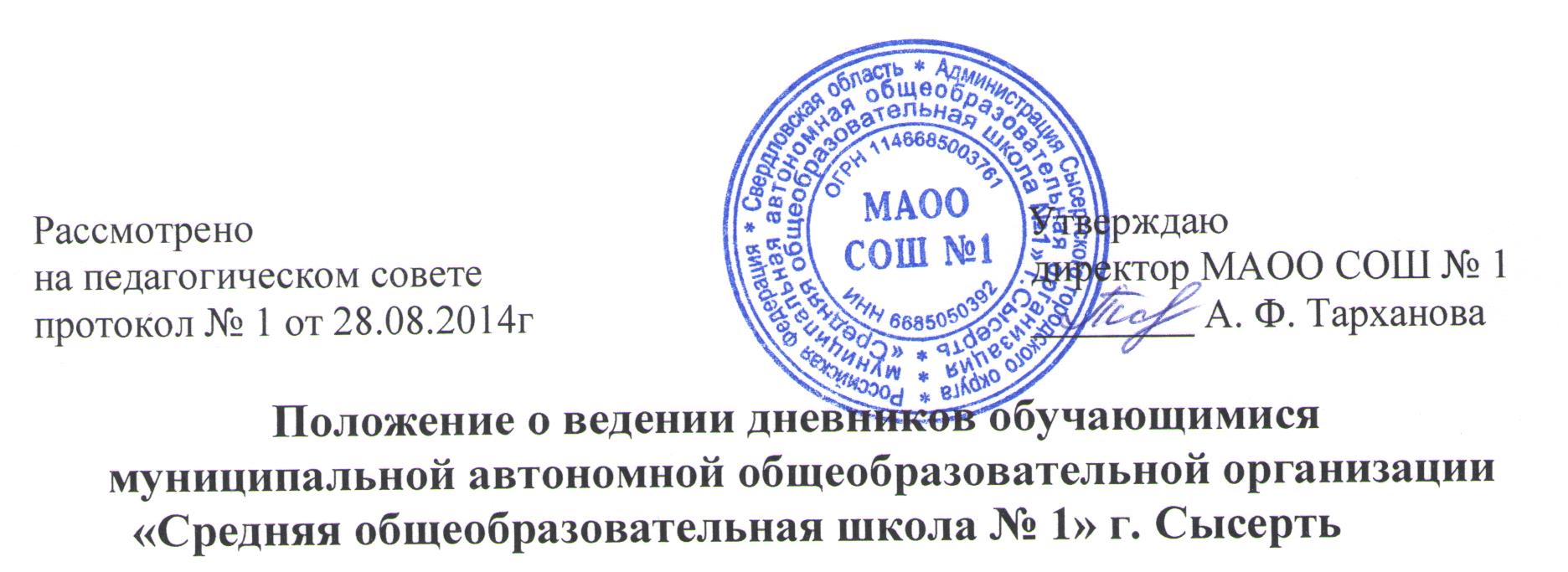 Общие положенияДневник обучающегося является его личным документом, ведение которого обязательно для каждого ученика 2 - 9-х классов.Основное назначение дневника - обеспечение самоорганизации обучающегося и взаимодействия его родителей (законных представителей) со школой.Все записи в дневнике должны вестись четко и аккуратно, без исправлений, чернилами (пастой) синего, фиолетового или черного цвета.Использование для ведения записей карандаша или чернил (пасты) иного цвета не допускается.В клетках для выставления отметок учителю разрешается записать только один из следующих символов «1», «2», «3», «4», «5», «н/а». Символ «н/а» используется только для итоговой аттестации.Не допускается делать в дневнике записи, не имеющие отношения к образовательному процессу.Обязанности обучающегосяОбучающийся заполняет в дневнике:титульный лист (обложку);общую информацию об образовательном учреждении и педагогических работниках;расписание занятий (по четвертям и еженедельное);ежедневно графу "Домашнее задание" (при его наличии) или делает запись «не задано»;схему безопасного пути «Школа - дом».Предоставляет дневник учителям-предметникам при каждом выходе к доске.Предоставляет дневник учителям-предметникам, классному руководителю, дежурному администратору и дежурному учителю по их первому требованию.Обязанности классного руководителяОбеспечивает правильность заполнения обучающимися общих сведений об учебном процессе, образовательном учреждении и его сотрудниках.Еженедельно проверяет правильность и своевременность заполнения дневника обучающимся, своевременность выставления в него отметок учителями-предметниками, своевременность ознакомления родителей (законных представителей) обучающихся с содержимым дневника.Еженедельно вносит в дневник информацию о количестве опозданий обучающегося на уроки, пропущенных уроков, наличии замечаний.Все записи в дневнике делает в корректной, личностно обращенной форме с указанием своих имени, фамилии, отчества.Своевременно информирует родителей (законных представителей) обучающегося обо всех изменениях режима учебного процесса и о проведении внеплановых мероприятий.Контролирует правильность и своевременность выставления текущих отметок учителями- предметникам и.Своевременно (в соответствии с Приказом) выставляет в дневник итоговые отметки за четверть (полугодие, год) и вносит записи о количестве пропущенных уроков за данный период.Обязанности учителя-предметникаУчитель-предметник обязан своевременно (в день устного ответа или по истечении срока, установленного для проверки письменных работ) выставлять в дневник обучающегося все полученные им отметки именно за то число, когда обучающийся был опрошен (была выполнена письменная работа).За творческие работы по литературе (классные, домашние сочинения и пр.) выставляет две оценки через дробь (за русский язык/за литературу).За контрольный диктант с грамматическим заданием выставляет две оценки через дробь (за диктант/за грамматическое задание).Все записи в дневнике делает в корректной, личностно обращенной форме с указанием своих имени, фамилии, отчества.Обязанности родителей (законных представителей) обучающихсяЕженедельный контроль ведения дневника своим ребенком.Еженедельное ознакомление со всеми записями в дневнике, подтвержденное личной подписью.В течение недели после завершения, ознакомление с итоговыми отметками за каждую четверть (триместр, полугодие, год), подтвержденное личной подписью.Ответ на все письменные обращения педагогических работников.